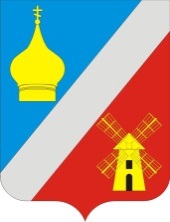 РОССИЙСКАЯ ФЕДЕРАЦИЯРОСТОВСКАЯ ОБЛАСТЬ  НЕКЛИНОВСКИЙ РАЙОН    СОБРАНИЕ ДЕПУТАТОВ ФЕДОРОВСКОГО СЕЛЬСКОГО ПОСЕЛЕНИЯРЕШЕНИЕВ соответствии с Бюджетным кодексом Российской Федерации и руководствуясь Уставом муниципального образования «Федоровское сельское поселение», Собрание депутатов Федоровского сельского поселенияРЕШИЛО:Статья 1Внести в решение Собрания депутатов Федоровского сельского поселения от 27 июля 2007 года № 81 «О бюджетном процессе в Федоровском сельском поселении» следующие изменения: дополнить решение статьей 25.1 «Дорожный фонд Федоровского сельского поселения»  в следующей редакции:«Статья 25.1 Дорожный фонд Федоровского сельского поселения1.Дорожный фонд Федоровского сельского поселения - часть средств бюджета Федоровского сельского поселения Неклиновского района, подлежащая использованию в целях финансового обеспечения дорожной деятельности в отношении автомобильных дорог общего пользования местного значения  в границах населенных пунктов Федоровского сельского поселения.2.Дорожный фонд Федоровского сельского поселения создается решением Собрания депутатов Федоровского сельского поселения (за исключением решения о бюджете Федоровского сельского поселения Неклиновского района на очередной финансовый год и плановый период).».Статья 2Настоящее решение вступает в силу с момента его официального опубликования.Председатель Собрания депутатов –глава Федоровского сельского поселения				С.А.Слинькосело Федоровка20 сентября 2019 года№ 150О внесении изменений в Решение Собрания депутатов Федоровского сельского поселения от 27.07.2007 № 81 «О бюджетном процессе в Федоровском сельском поселении»Принято
 Собранием депутатов«20» сентября   2019 года